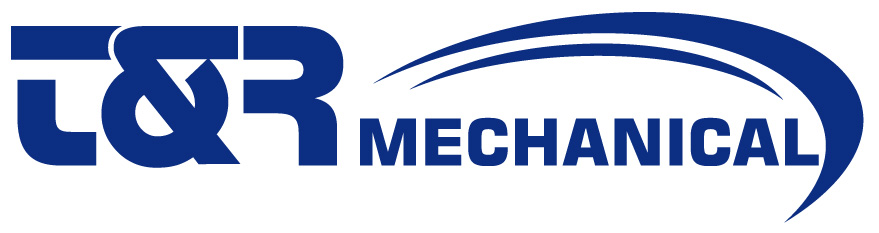 21710 White Oak DriveConroe, TX 77306P: 936-446-3300TACLA22705ECustomer Information FormCustomer Information FormCustomer Information FormCustomer Information FormCustomer Information FormCustomer Information FormCustomer Information FormCustomer Information FormCustomer Information FormCustomer Information FormCompany InformationCompany InformationCompany InformationCompany InformationCompany InformationCompany InformationCompany InformationCompany InformationCompany InformationCompany Informationo New Customero Existing CustomerCustomer Name (FULL Legal Business Name)Customer Name (FULL Legal Business Name)Customer Name (FULL Legal Business Name)Customer Name (FULL Legal Business Name)Customer Name (FULL Legal Business Name)Customer Name (FULL Legal Business Name)Customer Name (FULL Legal Business Name)Customer Name (FULL Legal Business Name)Customer Name (FULL Legal Business Name)Customer Name (FULL Legal Business Name)Name of ApplicantName of ApplicantName of ApplicantName of ApplicantTitle of ApplicantTitle of ApplicantTitle of ApplicantTitle of ApplicantDate of Application or Update (for existing customers): Date of Application or Update (for existing customers): Date of Application or Update (for existing customers): Date of Application or Update (for existing customers): Main Phone NumberMain Phone NumberMain Phone NumberMain Phone NumberAccounts Payable InformationAccounts Payable InformationAccounts Payable InformationAccounts Payable InformationAccounts Payable InformationAccounts Payable InformationAccounts Payable InformationAccounts Payable InformationAccounts Payable InformationAccounts Payable InformationAccounts Payable Contact NameAccounts Payable Contact NameAccounts Payable Contact NameAccounts Payable Contact NameAccounts Payable Phone NumberAccounts Payable Phone NumberAccounts Payable Phone NumberAccounts Payable Phone NumberAccounts Payable Fax NumberAccounts Payable Fax NumberAccounts Payable Fax NumberAccounts Payable Fax NumberAccounts Payable Email AddressAccounts Payable Email AddressAccounts Payable Email AddressAccounts Payable Email AddressTax InformationTax InformationTax InformationTax InformationTax InformationTax InformationTax InformationTax InformationTax InformationTax InformationIs Customer a Reseller?Is Customer a Reseller?o No  o Yes    If yes, please provide a copy of your current Resale Certificate. o No  o Yes    If yes, please provide a copy of your current Resale Certificate. o No  o Yes    If yes, please provide a copy of your current Resale Certificate. o No  o Yes    If yes, please provide a copy of your current Resale Certificate. o No  o Yes    If yes, please provide a copy of your current Resale Certificate. o No  o Yes    If yes, please provide a copy of your current Resale Certificate. o No  o Yes    If yes, please provide a copy of your current Resale Certificate. o No  o Yes    If yes, please provide a copy of your current Resale Certificate. Is Customer Tax Exempt?Is Customer Tax Exempt?o No  o Yes   If yes, please provide a copy of your current Tax Exemption Certificate.o No  o Yes   If yes, please provide a copy of your current Tax Exemption Certificate.o No  o Yes   If yes, please provide a copy of your current Tax Exemption Certificate.o No  o Yes   If yes, please provide a copy of your current Tax Exemption Certificate.o No  o Yes   If yes, please provide a copy of your current Tax Exemption Certificate.o No  o Yes   If yes, please provide a copy of your current Tax Exemption Certificate.o No  o Yes   If yes, please provide a copy of your current Tax Exemption Certificate.o No  o Yes   If yes, please provide a copy of your current Tax Exemption Certificate.Bill To & Ship To Address InformationBill To & Ship To Address InformationBill To & Ship To Address InformationBill To & Ship To Address InformationBill To & Ship To Address InformationBill To & Ship To Address InformationBill To & Ship To Address InformationBill To & Ship To Address InformationBill To & Ship To Address InformationBill To & Ship To Address InformationBill To:Bill To:Bill To:Bill To:Ship To: Same as “Bill To”?  o No  o Yes  If yes, skip to next section.Ship To: Same as “Bill To”?  o No  o Yes  If yes, skip to next section.Ship To: Same as “Bill To”?  o No  o Yes  If yes, skip to next section.Ship To: Same as “Bill To”?  o No  o Yes  If yes, skip to next section.NameNameNameNameNameNameNameNameAddressAddressAddressAddressAddressAddressAddressAddressCity                                                             State            ZipCity                                                             State            ZipCity                                                             State            ZipCity                                                             State            ZipCity                                                             State            ZipCity                                                             State            ZipCity                                                             State            ZipCity                                                             State            ZipPayment & Billing OptionsPayment & Billing OptionsPayment & Billing OptionsPayment & Billing OptionsPayment & Billing OptionsPayment & Billing OptionsPayment & Billing OptionsPayment & Billing OptionsPayment & Billing OptionsPayment & Billing OptionsPlease select the billing option that you prefer.  o Postal Mail  o Email  o FaxPlease select the billing option that you prefer.  o Postal Mail  o Email  o FaxPlease select the billing option that you prefer.  o Postal Mail  o Email  o FaxPlease select the billing option that you prefer.  o Postal Mail  o Email  o FaxPlease select the billing option that you prefer.  o Postal Mail  o Email  o FaxPlease select the billing option that you prefer.  o Postal Mail  o Email  o FaxPlease select the billing option that you prefer.  o Postal Mail  o Email  o FaxPlease select the billing option that you prefer.  o Postal Mail  o Email  o FaxPlease select the billing option that you prefer.  o Postal Mail  o Email  o FaxPlease select the billing option that you prefer.  o Postal Mail  o Email  o FaxPlease select the payment option that you prefer.  o Cash  o Check  o Net Terms Please select the payment option that you prefer.  o Cash  o Check  o Net Terms Please select the payment option that you prefer.  o Cash  o Check  o Net Terms Please select the payment option that you prefer.  o Cash  o Check  o Net Terms Please select the payment option that you prefer.  o Cash  o Check  o Net Terms Please select the payment option that you prefer.  o Cash  o Check  o Net Terms Please select the payment option that you prefer.  o Cash  o Check  o Net Terms Please select the payment option that you prefer.  o Cash  o Check  o Net Terms Please select the payment option that you prefer.  o Cash  o Check  o Net Terms Please select the payment option that you prefer.  o Cash  o Check  o Net Terms If selecting “Net Terms” please fill out Credit Reference Section & Banking Information Section on New Customer Reference Form (Page 2). Otherwise, payment is due immediately upon our completion of work. Approval for “Net Terms” is not only upon credit references, but upon management approval. “Net Terms” are NOT available for Parts Sales, unless preapproved by management.If selecting “Net Terms” please fill out Credit Reference Section & Banking Information Section on New Customer Reference Form (Page 2). Otherwise, payment is due immediately upon our completion of work. Approval for “Net Terms” is not only upon credit references, but upon management approval. “Net Terms” are NOT available for Parts Sales, unless preapproved by management.If selecting “Net Terms” please fill out Credit Reference Section & Banking Information Section on New Customer Reference Form (Page 2). Otherwise, payment is due immediately upon our completion of work. Approval for “Net Terms” is not only upon credit references, but upon management approval. “Net Terms” are NOT available for Parts Sales, unless preapproved by management.If selecting “Net Terms” please fill out Credit Reference Section & Banking Information Section on New Customer Reference Form (Page 2). Otherwise, payment is due immediately upon our completion of work. Approval for “Net Terms” is not only upon credit references, but upon management approval. “Net Terms” are NOT available for Parts Sales, unless preapproved by management.If selecting “Net Terms” please fill out Credit Reference Section & Banking Information Section on New Customer Reference Form (Page 2). Otherwise, payment is due immediately upon our completion of work. Approval for “Net Terms” is not only upon credit references, but upon management approval. “Net Terms” are NOT available for Parts Sales, unless preapproved by management.If selecting “Net Terms” please fill out Credit Reference Section & Banking Information Section on New Customer Reference Form (Page 2). Otherwise, payment is due immediately upon our completion of work. Approval for “Net Terms” is not only upon credit references, but upon management approval. “Net Terms” are NOT available for Parts Sales, unless preapproved by management.If selecting “Net Terms” please fill out Credit Reference Section & Banking Information Section on New Customer Reference Form (Page 2). Otherwise, payment is due immediately upon our completion of work. Approval for “Net Terms” is not only upon credit references, but upon management approval. “Net Terms” are NOT available for Parts Sales, unless preapproved by management.If selecting “Net Terms” please fill out Credit Reference Section & Banking Information Section on New Customer Reference Form (Page 2). Otherwise, payment is due immediately upon our completion of work. Approval for “Net Terms” is not only upon credit references, but upon management approval. “Net Terms” are NOT available for Parts Sales, unless preapproved by management.If selecting “Net Terms” please fill out Credit Reference Section & Banking Information Section on New Customer Reference Form (Page 2). Otherwise, payment is due immediately upon our completion of work. Approval for “Net Terms” is not only upon credit references, but upon management approval. “Net Terms” are NOT available for Parts Sales, unless preapproved by management.If selecting “Net Terms” please fill out Credit Reference Section & Banking Information Section on New Customer Reference Form (Page 2). Otherwise, payment is due immediately upon our completion of work. Approval for “Net Terms” is not only upon credit references, but upon management approval. “Net Terms” are NOT available for Parts Sales, unless preapproved by management.SignatureSignatureSignatureSignatureDateDateDateDateFor Office Use OnlyFor Office Use OnlyFor Office Use OnlyFor Office Use OnlyFor Office Use OnlyFor Office Use OnlyFor Office Use OnlyFor Office Use OnlyFor Office Use OnlyFor Office Use OnlyDate ReceivedDate EnteredDate EnteredDate ApprovedDate ApprovedDate ApprovedDate ApprovedDate ApprovedApproval SignatureApproval SignatureNew Customer Reference FormNew Customer Reference FormNew Customer Reference FormNew Customer Reference FormNew Customer Reference FormNew Customer Reference FormNew Customer Reference FormNew Customer Reference FormNew Customer Reference FormNew Customer Reference FormCustomer NameCustomer NameCustomer NameCustomer NameCustomer NameDateDateDateBank ReferenceBank ReferenceBank ReferenceBank ReferenceBank ReferenceBank ReferenceBank ReferenceBank ReferenceBank ReferenceBank ReferenceName of BankName of BankName of BankName of BankName of BankContact NameContact NameContact NameAccount NumberAccount NumberAccount NumberAccount NumberAccount NumberRouting NumberRouting NumberRouting NumberAddressAddressAddressAddressAddressCity                                                             State            ZipCity                                                             State            ZipCity                                                             State            ZipPhone Number                                    Phone Number                                    Phone Number                                    Phone Number                                    Phone Number                                    Fax NumberFax NumberFax NumberCredit ReferencesCredit ReferencesCredit ReferencesCredit ReferencesCredit ReferencesCredit ReferencesCredit ReferencesCredit ReferencesCredit ReferencesCredit ReferencesName                                                                    Account NumberName                                                                    Account NumberName                                                                    Account NumberName                                                                    Account NumberName                                                                    Account NumberName                                                                    Account NumberName                                                                    Account NumberName                                                                    Account NumberName                                                                    Account NumberName                                                                    Account NumberAddressAddressAddressAddressAddressAddressAddressAddressAddressAddressCity                                                             State            ZipCity                                                             State            ZipCity                                                             State            ZipCity                                                             State            ZipCity                                                             State            ZipCity                                                             State            ZipCity                                                             State            ZipCity                                                             State            ZipCity                                                             State            ZipCity                                                             State            ZipPhone Number                                           Fax NumberPhone Number                                           Fax NumberPhone Number                                           Fax NumberPhone Number                                           Fax NumberPhone Number                                           Fax NumberPhone Number                                           Fax NumberPhone Number                                           Fax NumberPhone Number                                           Fax NumberPhone Number                                           Fax NumberPhone Number                                           Fax NumberName                                                                    Account NumberName                                                                    Account NumberName                                                                    Account NumberName                                                                    Account NumberName                                                                    Account NumberName                                                                    Account NumberName                                                                    Account NumberName                                                                    Account NumberName                                                                    Account NumberName                                                                    Account NumberAddressAddressAddressAddressAddressAddressAddressAddressAddressAddressCity                                                             State            ZipCity                                                             State            ZipCity                                                             State            ZipCity                                                             State            ZipCity                                                             State            ZipCity                                                             State            ZipCity                                                             State            ZipCity                                                             State            ZipCity                                                             State            ZipCity                                                             State            ZipPhone Number                                           Fax NumberPhone Number                                           Fax NumberPhone Number                                           Fax NumberPhone Number                                           Fax NumberPhone Number                                           Fax NumberPhone Number                                           Fax NumberPhone Number                                           Fax NumberPhone Number                                           Fax NumberPhone Number                                           Fax NumberPhone Number                                           Fax NumberComments or Special Instructions